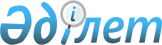 О создании дочернего государственного предприятия "Дирекция по строительству и временной эксплуатации железнодорожной линии Хромтау-Алтынсарино"Постановление Правительства Республики Казахстан от 13 декабря 2001 года N 1635

      В соответствии с Указом Президента Республики Казахстан, имеющим силу Закона, от 19 июня 1995 года "О государственном предприятии", а также с целью создания дополнительного производства для эффективной деятельности Республиканского государственного предприятия "Казакстан темiр жолы" Правительство Республики Казахстан постановляет: 

 

      1. Разрешить Республиканскому государственному предприятию "Казакстан темiр жолы" Министерства транспорта и коммуникаций Республики Казахстан создать дочернее государственное предприятие на праве хозяйственного ведения "Дирекция по строительству и временной эксплуатации железнодорожной линии Хромтау-Алтынсарино". 

 

      2. Настоящее постановление вступает в силу со дня подписания.       Премьер-Министр 

      Республики Казахстан 
					© 2012. РГП на ПХВ «Институт законодательства и правовой информации Республики Казахстан» Министерства юстиции Республики Казахстан
				